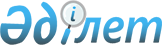 Об утверждении паспортов республиканских бюджетных программ на 2002 год Хозяйственного управления Парламента Республики КазахстанПостановление Правительства Республики Казахстан от 23 января 2002 года N 86

      Во исполнение Закона  Республики Казахстан от 1 апреля 1999 года "О бюджетной системе" Правительство Республики Казахстан постановляет: 

      1. Утвердить паспорта республиканских бюджетных программ на 2002 год Хозяйственного управления Парламента Республики Казахстан согласно приложениям 1-3. 

      2. Настоящее постановление вступает в силу со дня подписания.       Премьер-Министр 

      Республики Казахстан 

Приложение N 1 к     

постановлению Правительства 

Республики Казахстан    

от 23 января 2002 года N 86 Хозяйственное управление Парламента Республики Казахстан 

-------------------------------------------------------- 

          Администратор бюджетной программы  Паспорт 

республиканской бюджетной программы 

001 "Административные затраты" на 2002 год       1. Стоимость: 1 105 209 тысяч (один миллиард сто пять миллионов двести девять тысяч) тенге. 

      2. Нормативно-правовая основа бюджетной программы: статьи 1 , 13 Закона  Республики Казахстан от 15 декабря 2001 года "О республиканском бюджете на 2002 год"; статьи 21, 22, 23, 24 и 25 Закона  Республики Казахстан от 23 июля 1999 года "О государственной службе"; Конституционный закон  Республики Казахстан от 16 октября 1995 года N 2529 "О Парламенте Республики Казахстан и статусе его депутатов"; Указ  Президента Республики Казахстан от 25 марта 2001 года N 575 "О единой системе оплаты труда работников органов Республики Казахстан, содержащихся за счет государственного бюджета"; Указ  Президента Республики Казахстан от 22 января 1999 года N 29 "О мерах по дальнейшей оптимизации системы государственных органов Республики Казахстан"; распоряжение  Президента Республики Казахстан от 13 декабря 2001 года N 265 "О некоторых вопросах обеспечения деятельности Парламента Республики Казахстан и активизации работы его постоянных комитетов"; положение "О Хозяйственном управлении Парламента Республики Казахстан", утвержденное Управлением Делами Президента Республики Казахстан от 29 ноября 2000 года N УД 01/42. 

      3. Источники финансирования бюджетной программы: средства республиканского бюджета. 

      4. Цель бюджетной программы: обеспечение деятельности Парламента Республики Казахстан для достижения максимально эффективного выполнения возложенных функций. 

      5. Задачи бюджетной программы: содержание Парламента Республики Казахстан. 

      6. План мероприятий по реализации бюджетной программы:       7. Ожидаемые результаты выполнения бюджетной программы: качественное и своевременное выполнение возложенных на Хозяйственное управление Парламента Республики Казахстан функций. 

Приложение N 2 к     

постановлению Правительства 

Республики Казахстан    

от 23 января 2002 года N 86 Хозяйственное управление Парламента Республики Казахстан 

-------------------------------------------------------- 

          Администратор бюджетной программы  Паспорт 

республиканской бюджетной программы 034 

"Обеспечение литерных рейсов" на 2002 год       1. Стоимость: 30 000 тысяч (тридцать миллионов) тенге. 

      2. Нормативно-правовая основа бюджетной программы: статья 1 Закона  Республики Казахстан от 15 декабря 2001 года "О республиканском бюджете на 2002 год"; Закон  Республики Казахстан от 16 июля 1997 года "О государственных закупках"; Указ  Президента Республики Казахстан от 21 апреля 2000 года N 378 "О некоторых вопросах Управления Делами Президента Республики Казахстан"; Конституционный закон  Республики Казахстан от 16 октября 1995 года N 2529 "О Парламенте Республики Казахстан и статусе его депутатов";  Регламент  Парламента Республики Казахстан, принятый на совместном заседании Палат Парламента Республики Казахстан 20 мая 1996 года. 

      3. Источники финансирования бюджетной программы: средства республиканского бюджета. 

      4. Цель бюджетной программы: создание условий для бесперебойного передвижения делегаций Парламента Республики Казахстан во главе с председателями Палат Парламента. 

      5. Задачи бюджетной программы: обеспечение воздушным транспортом делегаций Парламента Республики Казахстан во главе с председателями Палат. 

      6. План мероприятий по реализации бюджетной программы:       7. Ожидаемые результаты выполнения бюджетной программы: выполнение чартерных рейсов. 

Приложение N 3 к     

постановлению Правительства 

Республики Казахстан    

от 23 января 2002 года N 86 Хозяйственное управление Парламента Республики Казахстан 

-------------------------------------------------------- 

          Администратор бюджетной программы  Паспорт 

республиканской бюджетной программы 

600 "Обеспечение вычислительной и организационной 

техникой Парламента Республики Казахстан" на 2002 год       1. Стоимость: 70 734 тысяч (семьдесят миллионов семьсот тридцать четыре тысячи) тенге. 

      2. Нормативно-правовая основа бюджетной программы: статья 1 Закона  Республики Казахстан от 15 декабря 2001 года "О республиканском бюджете на 2002 год"; Закон  Республики Казахстан от 16 июля 1997 года "О государственных закупках"; Указ  Президента Республики Казахстан от 31 июля 2000 года N 427 "О мерах по улучшению работы государственного аппарата, борьбе с бюрократизмом и сокращению документооборота"; Положение "О Хозяйственном управлении Парламента Республики Казахстан", утвержденное Управлением Делами Президента Республики Казахстан от 29 ноября 2000 года N УД 01/42. 

      3. Источники финансирования бюджетной программы: средства республиканского бюджета. 

      4. Цель бюджетной программы: обеспечение бесперебойной работы Парламента Республики Казахстан на современном техническом уровне. 

      5. Задачи бюджетной программы: обновление технически и морально устаревшей оргтехники, дооснащение связью, компьютерами и другой оргтехникой сотрудников аппаратов в связи с увеличением численности Парламента в 2001 году, а также приобретение дополнительного оборудования для развития информационных систем Парламента. 

      6. План мероприятий по реализации бюджетной программы.       Сноска. В пункт 6 внесены изменения - постановлением Правительства РК от 3 декабря 2002 г. N 86a .       7. Ожидаемые результаты выполнения бюджетной программы: создание основы информационно-технических систем Парламента Республики. Обеспечение компьютерной и другой организационной техникой Парламента Республики Казахстан.      
					© 2012. РГП на ПХВ «Институт законодательства и правовой информации Республики Казахстан» Министерства юстиции Республики Казахстан
				N !Код  !Код  !Наименование!Мероприятия по реализации! Сроки !Ответственные 

п/!прог-!под- !программ    !программы (подпрограммы) !реали- !исполнители 

п !рамм !прог-!(подпро-    !                         !зации  ! 

  !     !рамм !грамм)      !                         !       ! 

--!-----!-----!------------!-------------------------!-------!------------- 

1 !   2 !   3 !      4     !             5           !    6  !       7     

--!-----!-----!------------!-------------------------!-------!------------- 

1   001        Администра- 

               тивные 

               затраты          001   Аппарат      Содержание 116 депутатов, В тече-  Хозяйствен- 

               центрального 357 ставок аппаратов      ние      ное управле- 

               органа       Сената и Мажилиса, 29     года     ние Парла- 

                            ставок Хозяйственного              мента Рес- 

                            управления Парламента              публики 

                            Республики Казахстан               Казахстан N !Код  !Код  !Наименование!Мероприятия по реализации! Сроки !Ответственные 

п/!прог-!под- !программ    !программы (подпрограммы) !реали- !исполнители 

п !рамм !прог-!(подпро-    !                         !зации  ! 

  !     !рамм !грамм)      !                         !       ! 

--!-----!-----!------------!-------------------------!-------!------------- 

1 !   2 !   3 !      4     !             5           !    6  !       7     

--!-----!-----!------------!-------------------------!-------!------------- 

1   034   000  Обеспечение  Выбор поставщика услуг по  В те-  Поставщик 

               литерных     чартерному рейсу в         чение  определяется 

               рейсов       соответствии с Законом     года   в соответст- 

                            "О государст-                     вии с        

                            венных закупках"                  Законом "О 

                                                              государст- 

                                                              венных 

                                                              закупках"                             Проведение оплаты        В тече-  Хозяйствен- 

                            транспортных услуг за    ние      ное управле- 

                            организацию не менее     года     ние Парла- 

                            трех чартерных рейсов             мента Рес- 

                            согласно договору                 публики 

                                                              Казахстан N !Код  !Код  !Наименование!Мероприятия по реализации! Сроки !Ответственные 

п/!прог-!под- !программ    !программы (подпрограммы) !реали- !исполнители 

п !рамм !прог-!(подпро-    !                         !зации  ! 

  !     !рамм !грамм)      !                         !       ! 

--!-----!-----!------------!-------------------------!-------!------------- 

1 !   2 !   3 !      4     !             5           !    6  !       7     

--!-----!-----!------------!-------------------------!-------!------------- 

1   600        Обеспечение  Объявляется тендер на      Январь  Победитель  

               вычисли-     приобретение оборудования          определится 

               тельной                                         после про- 

               и организа-                                     ведения 

               ционной                                         тендера 

               техникой 

               Парламента 

               Республики 

               Казахстан                                      Закуп:            Февраль Хозяйствен- 

                            6 машин копировально-      декабрь ное управле- 

                            множительной техники с             ние Парла- 

                            комплектом расходных и             мента 

                            быстроизнашивающихся               Республики 

                            частей, 134 компьютера,            Казахстан 

                            141 принтер, 72 сканер- 

                            копиров, 3 экрана для 

                            отображения информации 

                            конгресс- систем, 

                            комплекта оборудования 

                            и программного продукта 

                            для реконструкции и 

                            администрирования 

                            локальной компьютерной 

                            сети Парламента, одного 

                            базового программного 

                            продукта для создания 

                            системы "Документооборот". 